ПРАВИТЕЛЬСТВО РОССИЙСКОЙ ФЕДЕРАЦИИПОСТАНОВЛЕНИЕот 16 июля 2020 г. N 1050О ПРИЗНАНИИ УТРАТИВШИМИ СИЛУНЕКОТОРЫХ АКТОВ И ОТДЕЛЬНЫХ ПОЛОЖЕНИЙ НЕКОТОРЫХ АКТОВПРАВИТЕЛЬСТВА РОССИЙСКОЙ ФЕДЕРАЦИИ, ОБ ОТМЕНЕ НЕКОТОРЫХАКТОВ ФЕДЕРАЛЬНЫХ ОРГАНОВ ИСПОЛНИТЕЛЬНОЙ ВЛАСТИ, СОДЕРЖАЩИХОБЯЗАТЕЛЬНЫЕ ТРЕБОВАНИЯ В СФЕРЕ ВЫСШЕГО ОБРАЗОВАНИЯИ СООТВЕТСТВУЮЩЕГО ДОПОЛНИТЕЛЬНОГОПРОФЕССИОНАЛЬНОГО ОБРАЗОВАНИЯПравительство Российской Федерации постановляет:1. Признать утратившими силу акты и отдельные положения актов Правительства Российской Федерации, содержащие обязательные требования в сфере высшего образования и соответствующего дополнительного профессионального образования, по перечню согласно приложению N 1.2. Отменить акты федеральных органов исполнительной власти, содержащие обязательные требования в сфере высшего образования и соответствующего дополнительного профессионального образования, по перечню согласно приложению N 2.3. Настоящее постановление вступает в силу с 1 января 2021 г.Председатель ПравительстваРоссийской ФедерацииМ.МИШУСТИНПриложение N 1к постановлению ПравительстваРоссийской Федерацииот 16 июля 2020 г. N 1050ПЕРЕЧЕНЬУТРАТИВШИХ СИЛУ АКТОВ И ОТДЕЛЬНЫХ ПОЛОЖЕНИЙ АКТОВПРАВИТЕЛЬСТВА РОССИЙСКОЙ ФЕДЕРАЦИИ, СОДЕРЖАЩИХ ОБЯЗАТЕЛЬНЫЕТРЕБОВАНИЯ В СФЕРЕ ВЫСШЕГО ОБРАЗОВАНИЯ И СООТВЕТСТВУЮЩЕГОДОПОЛНИТЕЛЬНОГО ПРОФЕССИОНАЛЬНОГО ОБРАЗОВАНИЯ1. Постановление Правительства Российской Федерации от 15 августа 2013 г. N 706 "Об утверждении Правил оказания платных образовательных услуг" (Собрание законодательства Российской Федерации, 2013, N 34, ст. 4437).2. Постановление Правительства Российской Федерации от 26 февраля 2018 г. N 197 "Об утверждении Правил предоставления государственной поддержки образовательного кредитования" (Собрание законодательства Российской Федерации, 2018, N 11, ст. 1620).3. Пункт 15 изменений, которые вносятся в акты Правительства Российской Федерации, утвержденных постановлением Правительства Российской Федерации от 29 ноября 2018 г. N 1439 "О внесении изменений в некоторые акты Правительства Российской Федерации" (Собрание законодательства Российской Федерации, 2018, N 50, ст. 7755).4. Пункт 4 изменений, которые вносятся в акты Правительства Российской Федерации, утвержденных постановлением Правительства Российской Федерации от 7 марта 2019 г. N 247 "О внесении изменений в некоторые акты Правительства Российской Федерации" (Собрание законодательства Российской Федерации, 2019, N 11, ст. 1131).5. Постановление Правительства Российской Федерации от 21 марта 2019 г. N 302 "О целевом обучении по образовательным программам среднего профессионального и высшего образования и признании утратившим силу постановления Правительства Российской Федерации от 27 ноября 2013 г. N 1076" (Собрание законодательства Российской Федерации, 2019, N 13, ст. 1415).6. Постановление Правительства Российской Федерации от 17 октября 2019 г. N 1334 "О внесении изменений в Правила установления квоты приема на целевое обучение по образовательным программам высшего образования за счет бюджетных ассигнований федерального бюджета" (Собрание законодательства Российской Федерации, 2019, N 42, ст. 5924).7. Постановление Правительства Российской Федерации от 28 февраля 2020 г. N 214 "О внесении изменений в Правила установления квоты приема на целевое обучение по образовательным программам высшего образования за счет бюджетных ассигнований федерального бюджета" (Собрание законодательства Российской Федерации, 2020, N 10, ст. 1341).Приложение N 2к постановлению ПравительстваРоссийской Федерацииот 16 июля 2020 г. N 1050ПЕРЕЧЕНЬОТМЕНЕННЫХ АКТОВ ФЕДЕРАЛЬНЫХ ОРГАНОВ ИСПОЛНИТЕЛЬНОЙ ВЛАСТИ,СОДЕРЖАЩИХ ОБЯЗАТЕЛЬНЫЕ ТРЕБОВАНИЯ В СФЕРЕ ВЫСШЕГООБРАЗОВАНИЯ И СООТВЕТСТВУЮЩЕГО ДОПОЛНИТЕЛЬНОГОПРОФЕССИОНАЛЬНОГО ОБРАЗОВАНИЯ1. Приказ Министерства внутренних дел Российской Федерации от 28 июня 2013 г. N 490 "Об утверждении Перечня информации о деятельности образовательных организаций системы МВД России для размещения в открытых информационно-телекоммуникационных сетях, в том числе на официальном сайте МВД России в информационно-телекоммуникационной сети "Интернет", а также Порядка размещения этой информации" (зарегистрирован Министерством юстиции Российской Федерации 20 сентября 2013 г., регистрационный N 29987).2. Приказ Министерства здравоохранения Российской Федерации от 22 августа 2013 г. N 585н "Об утверждении Порядка участия обучающихся по основным профессиональным образовательным программам и дополнительным профессиональным программам в оказании медицинской помощи гражданам и в фармацевтической деятельности" (зарегистрирован Министерством юстиции Российской Федерации 1 ноября 2013 г., регистрационный N 30288).3. Приказ Министерства образования и науки Российской Федерации от 5 декабря 2013 г. N 1310 "Об утверждении Порядка разработки дополнительных профессиональных программ, содержащих сведения, составляющие государственную тайну, и дополнительных профессиональных программ в области информационной безопасности" (зарегистрирован Министерством юстиции Российской Федерации 6 февраля 2014 г., регистрационный N 31233).4. Приказ Министра обороны Российской Федерации от 17 февраля 2014 г. N 85 "Об определении Перечня информации о деятельности федеральных государственных организаций, осуществляющих образовательную деятельность и находящихся в ведении Министерства обороны Российской Федерации, для размещения в открытых информационно-телекоммуникационных сетях, в том числе на официальном сайте Министерства обороны Российской Федерации в сети "Интернет", а также Порядка размещения этой информации" (зарегистрирован Министерством юстиции Российской Федерации 14 апреля 2014 г., регистрационный N 31947).5. Приказ Федеральной службы безопасности Российской Федерации от 30 марта 2015 г. N 193 "Об утверждении Перечня информации о деятельности образовательных организаций ФСБ России для размещения в открытых информационно-телекоммуникационных сетях, в том числе на официальном сайте ФСБ России в сети "Интернет", и Порядка размещения информации о деятельности образовательных организаций ФСБ России в открытых информационно-телекоммуникационных сетях, в том числе на официальном сайте ФСБ России в сети "Интернет" (зарегистрирован Министерством юстиции Российской Федерации 5 мая 2015 г., регистрационный N 37111).6. Приказ Министерства Российской Федерации по делам гражданской обороны, чрезвычайным ситуациям и ликвидации последствий стихийных бедствий от 12 августа 2015 г. N 431 "Об утверждении Перечня информации о деятельности образовательных организаций МЧС России для размещения в открытых информационно-телекоммуникационных сетях, в том числе на официальном сайте МЧС России в сети "Интернет", и Порядка размещения информации о деятельности образовательных организаций МЧС России в открытых информационно-телекоммуникационных сетях, в том числе на официальном сайте МЧС России в сети "Интернет" (зарегистрирован Министерством юстиции Российской Федерации 28 августа 2015 г., регистрационный N 38747).7. Приказ Министерства внутренних дел Российской Федерации от 21 декабря 2015 г. N 1208 "О внесении изменений в нормативные правовые акты МВД России" (зарегистрирован Министерством юстиции Российской Федерации 28 января 2016 г., регистрационный N 40875).8. Приказ Министерства Российской Федерации по делам гражданской обороны, чрезвычайным ситуациям и ликвидации последствий стихийных бедствий от 5 декабря 2018 г. N 570 "Об утверждении Особенностей организации и осуществления образовательной, методической и научной (научно-исследовательской) деятельности в области подготовки кадров в интересах обороны и безопасности государства, а также деятельности образовательных организаций высшего образования МЧС России" (зарегистрирован Министерством юстиции Российской Федерации 28 декабря 2018 г., регистрационный N 53229).9. Приказ Министерства Российской Федерации по делам гражданской обороны, чрезвычайным ситуациям и ликвидации последствий стихийных бедствий от 5 декабря 2018 г. N 572 "Об утверждении Порядка организации и осуществления образовательной деятельности по основным профессиональным образовательным программам, реализуемым в интересах обороны и безопасности государства в образовательных организациях высшего образования, находящихся в ведении МЧС России" (зарегистрирован Министерством юстиции Российской Федерации 28 декабря 2018 г., регистрационный N 53218).10. Приказ Министерства науки и высшего образования Российской Федерации от 15 апреля 2019 г. N 30н "Об утверждении показателей, характеризующих общие критерии оценки качества условий осуществления образовательной деятельности организациями, осуществляющими образовательную деятельность по образовательным программам высшего образования" (зарегистрирован Министерством юстиции Российской Федерации 28 июня 2019 г., регистрационный N 55078).11. Приказ Министерства науки и высшего образования Российской Федерации от 15 апреля 2019 г. N 31н "Об утверждении показателей, характеризующих общие критерии оценки качества условий осуществления образовательной деятельности организациями, осуществляющими образовательную деятельность по дополнительным профессиональным программам" (зарегистрирован Министерством юстиции Российской Федерации 28 июня 2019 г., регистрационный N 55077).12. Приказ Федеральной службы охраны Российской Федерации от 26 апреля 2019 г. N 56 "Об утверждении Перечня информации о деятельности Академии ФСО России для размещения в открытых информационно-телекоммуникационных сетях, в том числе на официальном сайте ФСО России в информационно-телекоммуникационной сети "Интернет", а также порядка размещения этой информации" (зарегистрирован Министерством юстиции Российской Федерации 28 мая 2019 г., регистрационный N 54760).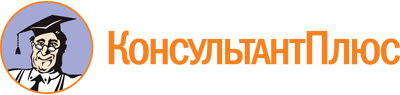 Постановление Правительства РФ от 16.07.2020 N 1050
"О признании утратившими силу некоторых актов и отдельных положений некоторых актов Правительства Российской Федерации, об отмене некоторых актов федеральных органов исполнительной власти, содержащих обязательные требования в сфере высшего образования и соответствующего дополнительного профессионального образования"Документ предоставлен КонсультантПлюс

www.consultant.ru

Дата сохранения: 26.01.2021
 